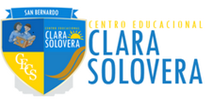 PLAN DE TRANSICIÓN EDUCATIVA2023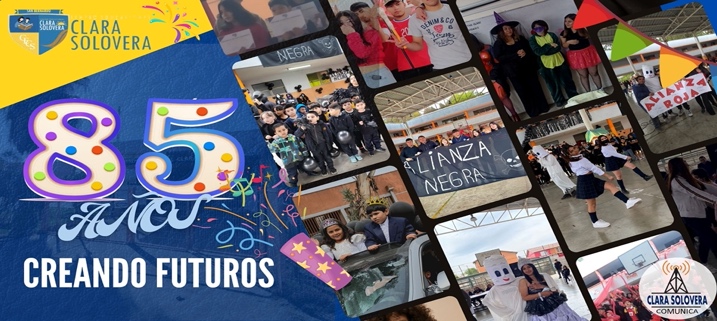                                                                    COORDINACIÓN 1º INFANCIA Nombre Establecimiento: LICEO CLARA SOLOVERA RBD: 10592Planificación AnualAccionesDimensiónSubdimensiónObjetivoEstrategiaCant. IndicadoresCant. AccionesGestión PedagógicaGestión CurricularEnseñanza y aprendizaje en el aulaApoyo al desarrollo de los estudiantesMejorar los procesos de aprendizaje de los y las estudiantes, a través de metodologías innovadoras que permitan su desarrollo integral y transición educativa.(Estándar 7.4-7.6)Organización e  implementación del proceso educativo      de transición,     considerando las necesidades de los y las estudiantes, con el propósito que los niños y niñas de NT2 logren los objetivos de aprendizaje, autonomía y adaptación                      que beneficien su traspaso de nivel y disposición al aprendizaje	y        rutina escolar en el nivel básico, incorporando en algunas de ellas el juego como metodología de aprendizaje (ABJ), el idioma inglés y desarrollo de la corporalidad y movimiento. % de estudiantes que logran mejorar sus aprendizajes.2LiderazgoLiderazgo del directorPlanificación y gestión de resultadosFamilia y comunidadFomentar, implementar y compartir prácticas efectivas de transición educativas, entre niveles de primera infancia y primer ciclo básico. (Estándar 2.3)Fomentar la trayectoria educativa de la primera infancia fortaleciendo la pertenencia de los estudiantes al proyecto educativo, a través de actividades que involucren la participación de la comunidad educativa. (Estándar 2.1)Fortalecimiento del trabajo colaborativo entreequipos educativos, directivos y familia, que permitan la transición efectiva de los y las estudiantes hacia el nivel superior.Visibilización del nivel de primera infancia en la comunidad educativa, a través de la implementación de diversas actividades y el  trabajo colaborativo entre equipo educativo, técnico e inspectoría general, que permita fortalecer nuestro proyecto educativo.N° de reunionesN° actividades ejecutadas.2Convivenci a EscolarFormaciónConvivencia escolarParticipación y vida democráticaPotenciar el desarrollo socioemocional de los y las estudiantes incorporando a la familia en actividades extra programática, que les permita una transición efectiva al nivel superior.(Estándar 4.1- 4.2)Participación en actividades propias del nivel y salidas pedagógicas, que permitan potenciar sus aprendizajes favoreciendo su desarrollo socioemocional, autonomía y prácticas de buena convivencia entre pares y adultos.N° de actividades de participación.% de participación de apoderados.2DimensiónGestión PedagógicaObjetivo EstratégicoMejorar los procesos de aprendizaje de los y las estudiantes, a través de metodologías innovadoras que permitan su desarrollo integral y transición educativa.EstrategiaOrganización e implementación del proceso educativo      de transición,     considerando las necesidades de los y las estudiantes, con el propósito que los niños y niñas de NT2 logren los objetivos de aprendizaje, autonomía y adaptación                      que beneficien su traspaso de nivel y disposición al aprendizaje	y        rutina escolar en el nivel básico, incorporando en algunas de ellas el juego como metodología de aprendizaje (ABJ), el idioma inglés y desarrollo de la corporalidad y movimiento.SubdimensionesInteracciones PedagógicasAcciónFortaleciendo el aprendizaje a través del juegoDescripciónEl equipo de UTP y educadoras de párvulo implementan estrategias de aprendizaje basado en el juego,  considerando el trabajo colaborativo entre pares en la búsqueda de actividades en base al juego, que  permitan afianzar los aprendizajes de los y las estudiantes e impacten positivamente el avance de los niveles de logro.Fecha InicioAbril 2023Fecha TerminoDiciembre 2023Programa AsociadoRed de Infancia comunal. Textos escolares. PIEResponsableCoordinadora del NivelRecursos Necesarios EjecuciónRecursos tecnológicosRecursos materialesAteTicPlan(es)Inclusión- Plan desarrollo profesional docente- Medios de VerificaciónPlanificacionesActas de reunionesRegistro fotográficoMonto Subvención GeneralMonto SEPMonto PIEMonto EIBMonto MantenimientoMonto Pro retenciónMonto InternadoMonto ReforzamientoMonto FAEPMonto Aporte MunicipalMonto TotalDimensiónGestión PedagógicaObjetivo EstratégicoMejorar los procesos de aprendizaje de los y las estudiantes, a través de metodologías innovadoras que permitan su desarrollo integral y transición educativa.EstrategiaOrganización e implementación del proceso educativo      de transición,     considerando las necesidades de los y las estudiantes, con el propósito que los niños y niñas de NT2 logren los objetivos de aprendizaje, autonomía y adaptación                      que beneficien su traspaso de nivel y disposición al aprendizaje	y        rutina escolar en el nivel básico, incorporando en algunas de ellas el juego como metodología de aprendizaje (ABJ), el idioma inglés y desarrollo de la corporalidad y movimiento.SubdimensionesGestión CurricularAcciónPromoviendo la trayectoria educativaDescripciónEl equipo de UTP en conjunto con educadoras de párvulo y docentes especialistas implementan experiencias de aprendizaje focalizadas hacia la adquisición de una nueva lengua(inglés) y fortalecimiento de su corporalidad y movimiento con la finalidad de articular  desde los primeros niveles el curriculum escolar de acuerdo a nuestro proyecto educativo.Fecha InicioabrilFecha TerminodiciembrePrograma AsociadoRed de Infancia comunal.  PIE. Planes y programas de estudio.ResponsableJefe de UTP y Coordinadora del nivel.Recursos Necesarios EjecuciónAteTicPlan(es)InclusiónMedios de VerificaciónPlanificacionesLibros de clasesActas de ReunionesMonto Subvención GeneralMonto SEPMonto PIEMonto EIBMonto MantenimientoMonto Pro retenciónMonto InternadoMonto ReforzamientoMonto FAEPMonto Aporte MunicipalMonto TotalDimensiónLiderazgoObjetivo EstratégicoFomentar, implementar y compartir prácticas efectivas de transición educativas, entre niveles de pre básica primer ciclo. (Estándar 2.3)EstrategiaFortalecimiento del trabajo colaborativo entre equipos educativos, directivos y familia, con la finalidad de articular estrategias de transición educativa para los niveles de educación parvularia y primer ciclo básico.SubdimensionesConducciónAcciónArticulando la trayectoria educativaDescripciónEl equipo de UTP, educadoras y docentes de primer ciclo básico articulan experiencias para el aprendizaje referidas a la autonomía y adaptación de los niños y las niñas de Kínder a 1º básico, reconociendo espacios en los que se desenvolverán el próximo año como, patios, baños, CRA, ENLACE entre otras y considerando ceremonia de certificación de cierre de ciclo del nivel de transición.Fecha InicioabrilFecha TerminodiciembrePrograma AsociadoPrograma de estudio.ResponsableCoordinadora del nivelRecursos Necesarios EjecuciónRecursos tecnológicosAteTicPlan(es)Inclusión Medios de VerificaciónActas de reunionesRegistro fotográficoBitácora coordinadorMonto Subvención GeneralMonto SEPMonto PIEMonto EIBMonto MantenimientoMonto Pro retenciónMonto InternadoMonto ReforzamientoMonto FAEPMonto Aporte MunicipalMonto TotalDimensiónLiderazgoObjetivo EstratégicoFomentar la trayectoria educativa de la primera infancia fortaleciendo la pertenencia de los estudiantes al proyecto educativo, a través de actividades que involucren la participación de la comunidad educativa.EstrategiaVisibilización del nivel de primera infancia en la comunidad educativa, a través de la implementación de diversas actividades y el  trabajo colaborativo entre equipo educativo, técnico e inspectoría general, que permita fortalecer nuestro proyecto educativoSubdimensionesFamilia comunidadAcciónVisibilizando del nivel de primera infancia en la comunidad escolarDescripciónEl equipo técnico y educadoras de párvulo planifican e implementan diversas actividades durante el año escolar con el propósito de visibilizar el nivel de primera infancia a toda la comunidad educativa y escolar, a través  del  trabajo colaborativo entre los distintos estamentos.Fecha InicioabrilFecha TerminodiciembrePrograma AsociadoPIE.ResponsableEquipo educativoRecursos Necesarios EjecuciónAteTicPlan(es)Inclusión- Convivencia Escolar-Medios de VerificaciónProgramación de actividadesActas de reunionesRegistro fotográficoMonto Subvención GeneralMonto SEPMonto PIEMonto EIBMonto MantenimientoMonto Pro retenciónMonto InternadoMonto ReforzamientoMonto FAEPMonto Aporte MunicipalMonto TotalDimensiónConvivencia EscolarObjetivo EstratégicoPotenciar el desarrollo socioemocional de los y las estudiantes incorporando a la familia en actividades extra programática, que les permita una transición efectiva al nivel superior.EstrategiaParticipación de la familia educadora en actividades propias del nivel y salidas pedagógicas, que permitan potenciar sus aprendizajes favoreciendo su desarrollo socioemocional, autonomía y prácticas de buena convivencia entre pares y adultos.SubdimensionesVínculo familia y comunidad. Subdimensión  Familia – establecimiento.(Estándar 4.1 - 4.2)AcciónSalidas pedagógicasDescripciónEl equipo técnico en conjunto con la coordinadora del nivel  y educadora de párvulo planifican salidas pedagógicas en función de los objetivos de aprendizaje, para fortalecer sus niveles de logro, la autonomía, la sana convivencia y el autocuidado, fomentando los valores institucionales entre todos los miembros que participan.Fecha InicioAbrilFecha TerminoMayo Programa AsociadoPIE- Programa de estudioResponsableEquipo educativo del nivelRecursos Necesarios EjecuciónBus- colaciones- pago de entradas-AteTicPlan(es)Convivencia Escolar- Inclusión-PISE- Formación ciudadanaMedios de VerificaciónPlanificacionesProgramación y Formato de Salidas PedagógicasFotografíasMonto Subvención GeneralMonto SEPMonto PIEMonto EIBMonto MantenimientoMonto Pro retenciónMonto InternadoMonto ReforzamientoMonto FAEPMonto Aporte MunicipalMonto TotalDimensiónConvivencia EscolarObjetivo EstratégicoPotenciar el desarrollo socioemocional de los y las estudiantes incorporando a la familia en actividades extra programática, que les permita una transición efectiva al nivel superior.EstrategiaParticipación de la familia educadora en actividades propias del nivel y salidas pedagógicas, que permitan potenciar sus aprendizajes favoreciendo su desarrollo socioemocional, autonomía y prácticas de buena convivencia entre pares y adultos.SubdimensionesVínculo familia – establecimiento (Estándar 4.2)AcciónRol parentalDescripciónLos equipos técnicos junto a educadoras de párvulo buscan fortalecer el rol parental de las familias, considerando sus necesidades e intereses, a través de charlas y conversatorios que les permita desarrollar una mejora en su rol de familia educadora, que impacten en el desarrollo integral de los y las estudiantes. Fecha InicioAbrilFecha TerminoDiciembrePrograma AsociadoOrientación-PIEResponsableCoordinadora del nivelRecursos Necesarios EjecuciónRecursos Tecnológicos- humanos(profesionales)AteTicPlan(es)Convivencia Escolar-Inclusión- Formación ciudadanaMedios de VerificaciónActas de reunionesRegistro de firmas de participantesEncuesta  de  necesidades y satisfacción aplicadaFotografíasMonto Subvención GeneralMonto SEPMonto PIEMonto EIBMonto MantenimientoMonto Pro retenciónMonto InternadoMonto ReforzamientoMonto FAEPMonto Aporte MunicipalMonto Total